                              City of Albuquerque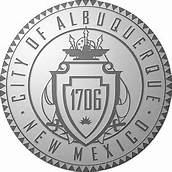                    Office of Administrative HearingsNotice of Appeal and Request for HearingsYou will be notified by certified mail, of the date, time and location of the hearing.Date				Print Name											Address (#, Street Name, Apt#)								City, State and Zip Code									Phone #											Email Address: ____________________________________________________________Date of Action											Reason for Appeal: